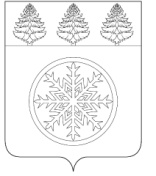 РОССИЙСКАЯ ФЕДЕРАЦИЯИРКУТСКАЯ ОБЛАСТЬАдминистрацияЗиминского городского муниципального образованияП О С Т А Н О В Л Е Н И Еот 25.08.2022                                     Зима                                                № 795О проведении независимой экспертизы проекта постановления администрации Зиминского городского муниципального образования «Об утверждении административного регламента предоставления муниципальной услуги «Подготовка и утверждение документации по планировке территории»В целях проведения независимой экспертизы, руководствуясь статьей 13 Федерального закона от 27.07.2010 № 210-ФЗ «Об организации предоставления государственных и муниципальных услуг», постановлением Правительства Российской Федерации от 16.05.2011 № 373 «О разработке и утверждении административных регламентов осуществления государственного контроля (надзора) и административных регламентов предоставления государственных услуг», распоряжением Правительства Иркутской области от 10.06.2022 № 47-рзп «О реализации мероприятий по внедрению и предоставлению массовых социально значимых государственных и муниципальных услуг в электронном формате», постановлением администрации Зиминского городского муниципального образования от 01.08.2018 № 1042 «О разработке и утверждении административных регламентов осуществления муниципального контроля (надзора) и административных регламентов предоставления муниципальных услуг Зиминского городского муниципального образования», статьей 28 Устава Зиминского городского муниципального образования, администрация Зиминского городского муниципального образованияП О С Т А Н О В Л Я Е Т:Разместить на официальном сайте администрации Зиминского городского муниципального образования в информационно-телекоммуникационной сети «Интернет» для проведения независимой экспертизы проект постановления администрации Зиминского городского муниципального образования «Об утверждении административного регламента предоставления муниципальной услуги «Подготовка и утверждение документации по планировке территории» (прилагается).Определить срок для проведения независимой экспертизы не менее одного месяца с момента размещения проекта административного регламента предоставления муниципальной услуги «Подготовка и утверждение документации по планировке территории» на официальном сайте администрации Зиминского городского муниципального образования в информационно-телекоммуникационной сети «Интернет».Контроль исполнения настоящего постановления возложить на управляющего делами администрации.Мэр Зиминского городскогомуниципального образования                                                                                А.Н. Коновалов